DES CHRÉTIENS DANS L’EMPIRE ROMAINI/ Jésus et le message chrétienCompléter le document avec le manuel p 146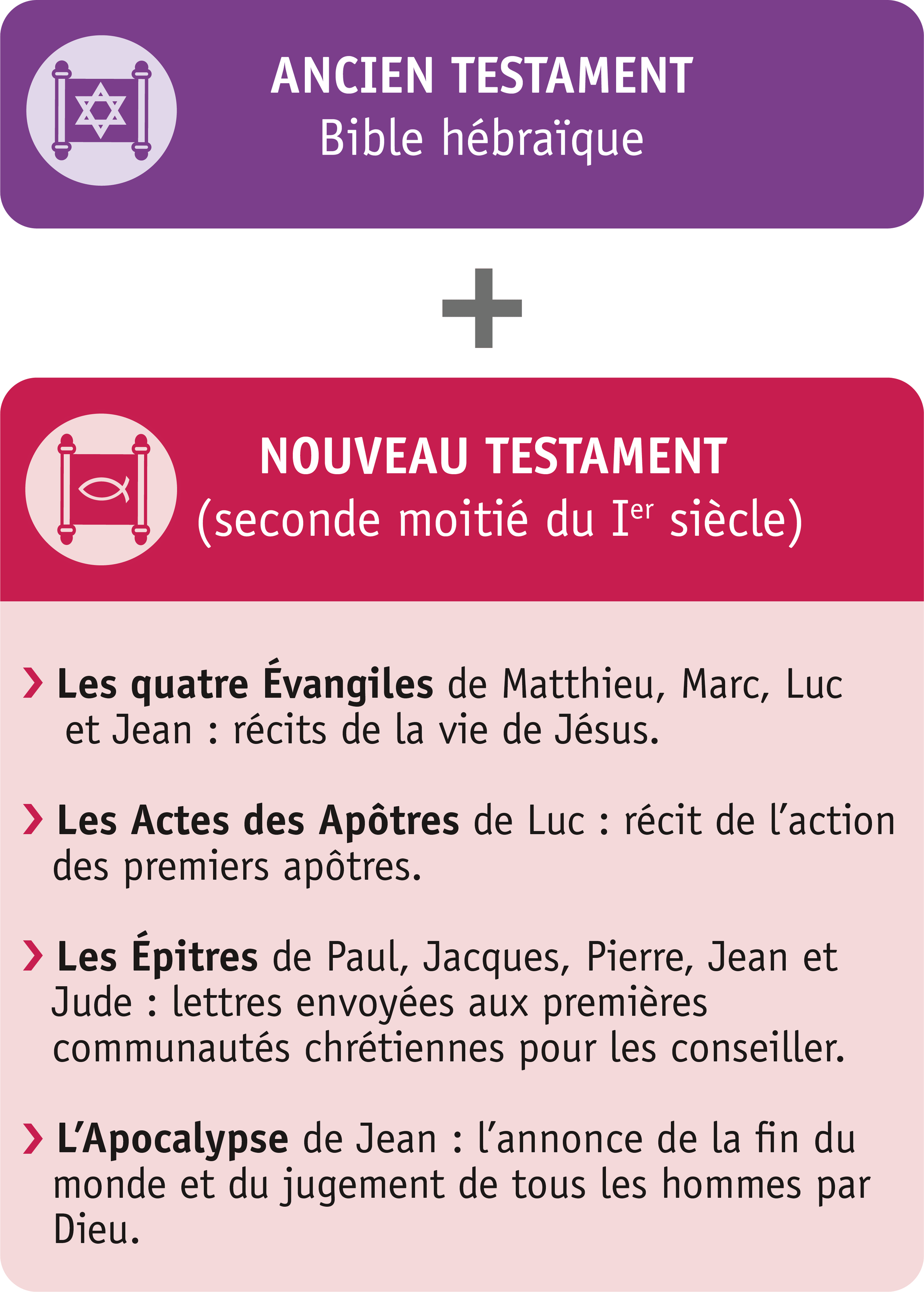 Les .....................* racontent la vie de Jésus(Compléter les 2 titres, la carte et sa légende à partir des documents du manuel 1 p 148 et 1 p 156)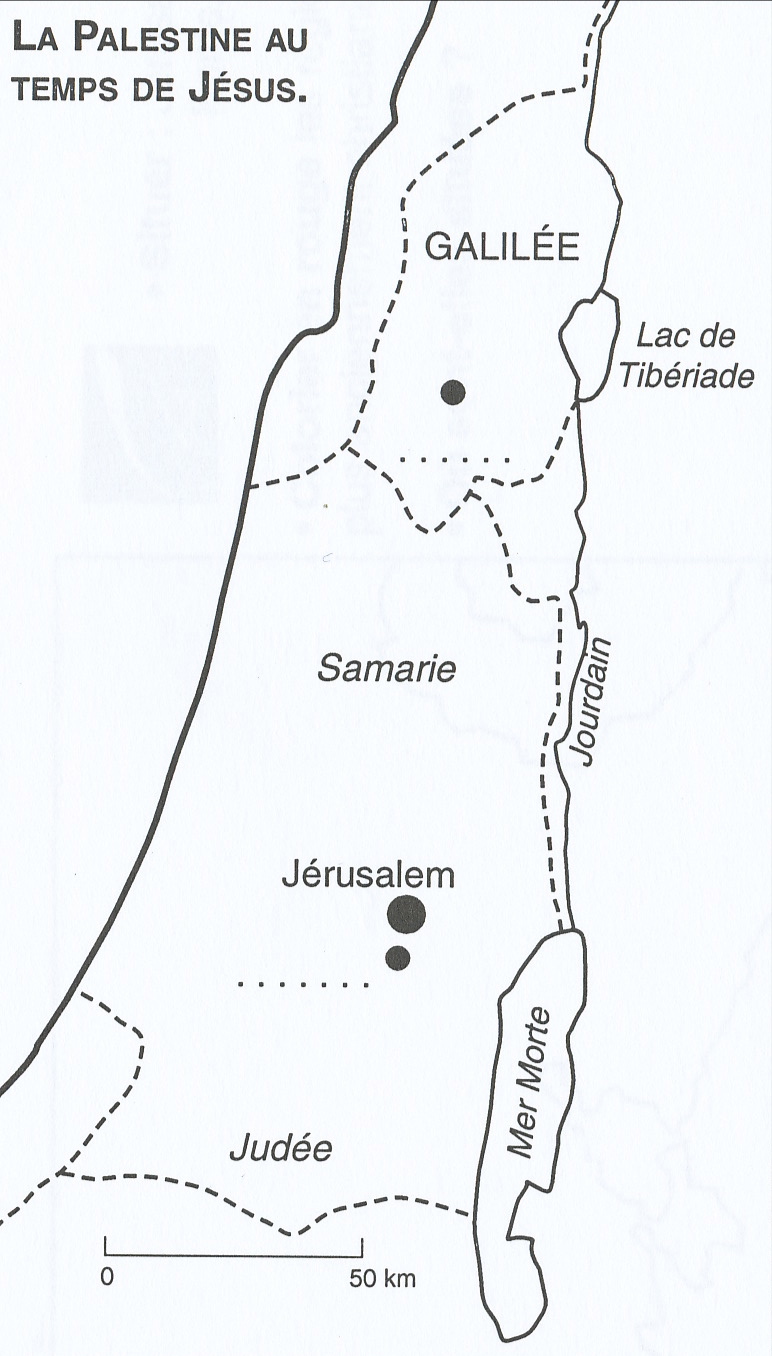 Définitions : (mots avec * - compléter avec le manuel p 149 et 155)............................................................................................................................................................ .................................................................................................................................................................................................................................................................................................................................................................................................................................................................................... ....................................................................................................................................................................................................................................................................................................................................................................................................................................................................................Les ............................* enseignent un nouveau monothéisme Doc. La parabole du bon Samaritain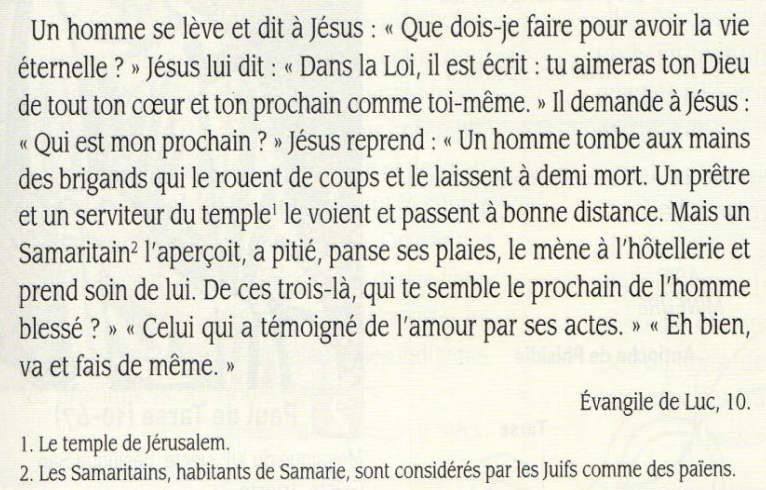 Compléter le croquis ci-dessous à partir de la parabole du bon Samaritain ci-dessus.	Règles à suivre							CroyanceII/ Les chrétiens dans l’Empire RomainLes premières communautés de chrétiens se développent 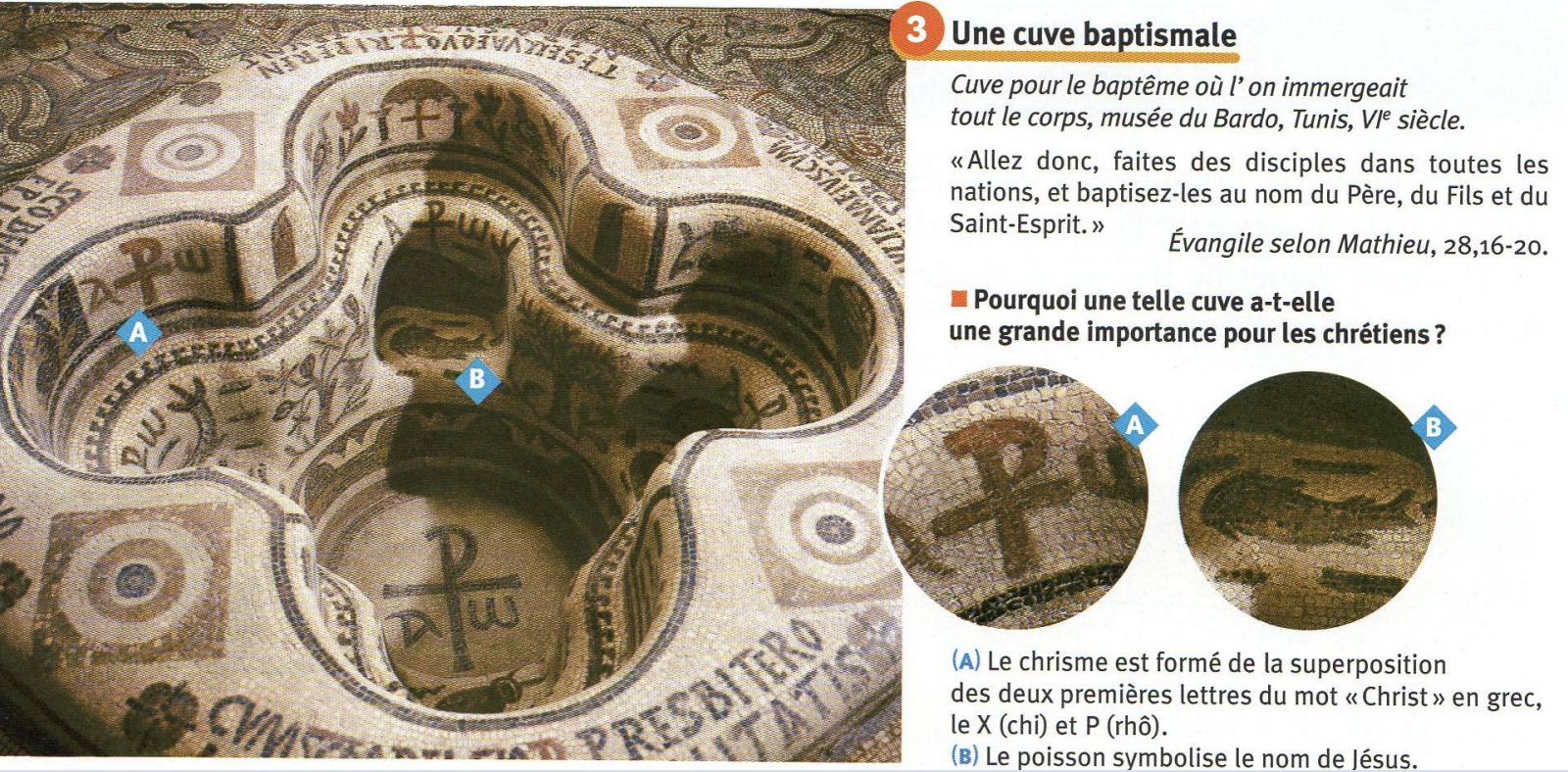 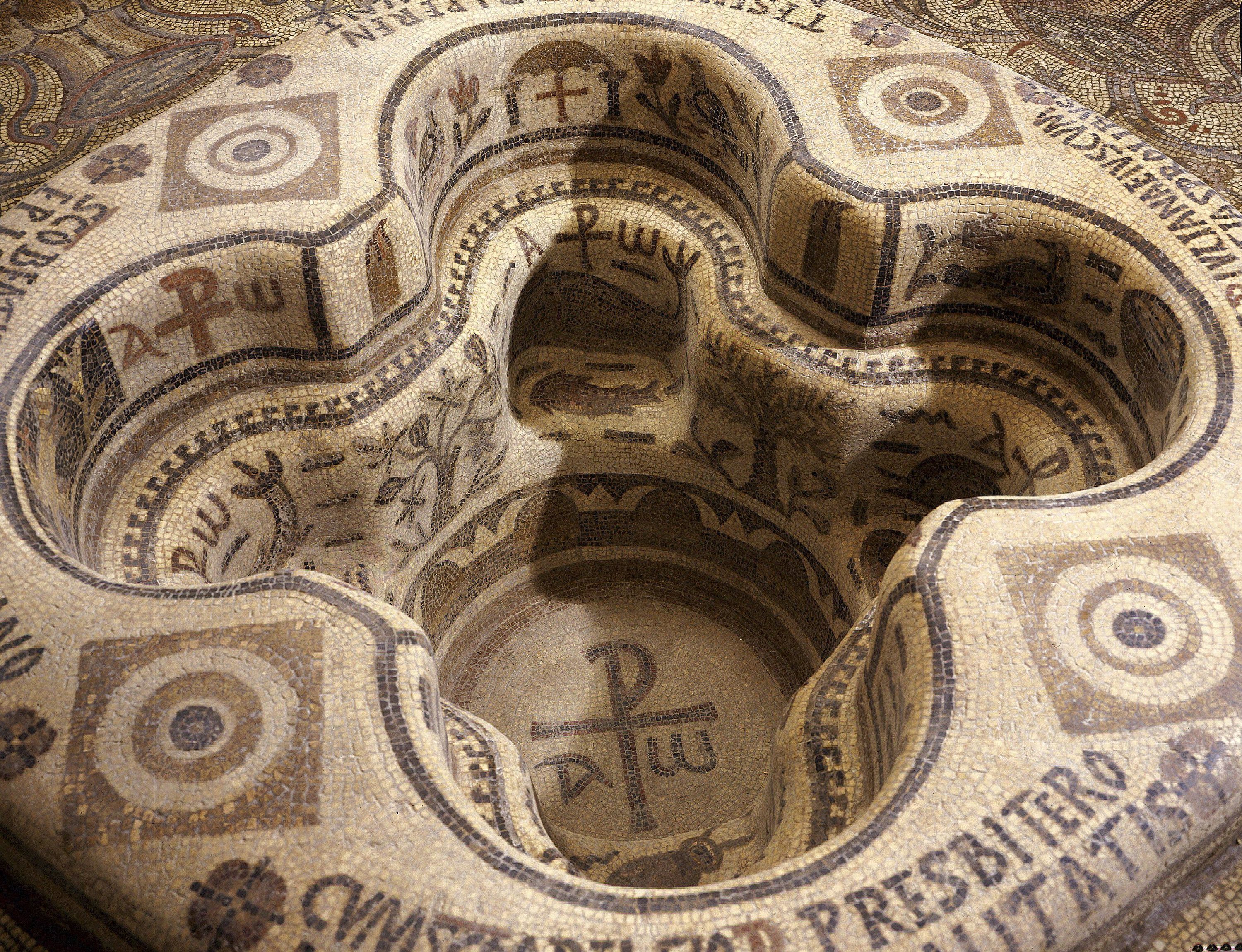 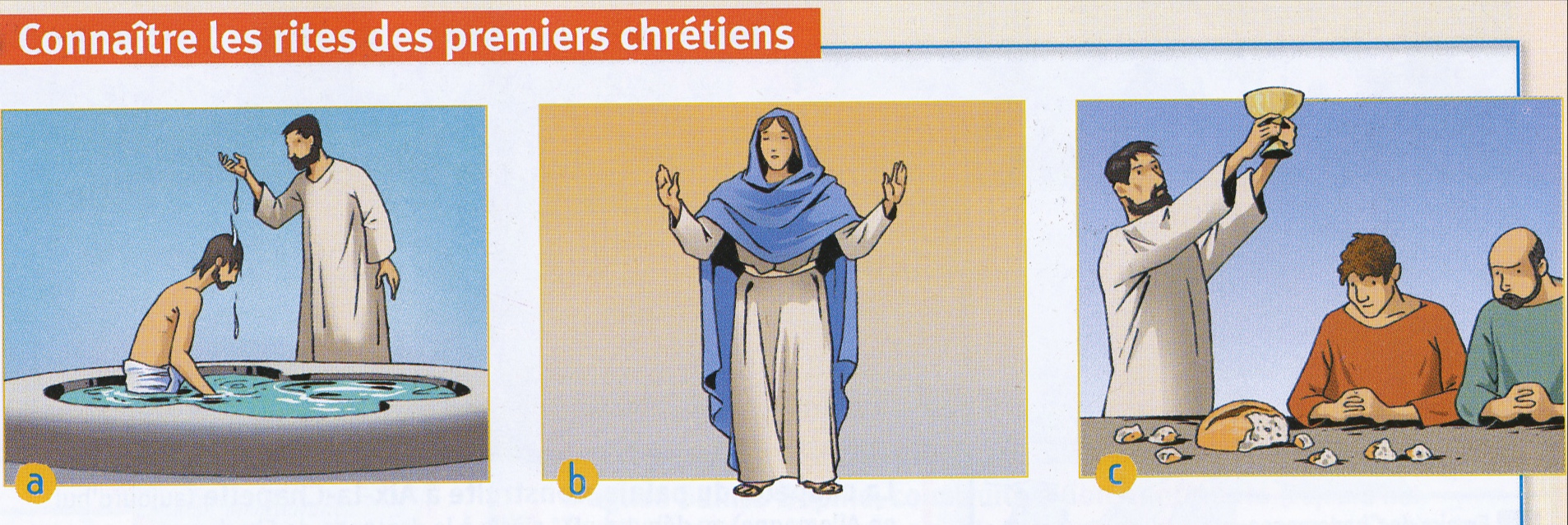 a : ..................................b : ..................................c : ..................................Défi : Chercher dans le chapitre (p 144 à 159) le nom d’un citoyen romain juif qui a d’abord persécuté les chrétiens avant de se convertir au christianisme puis de diffuser le message de Jésus dans l’Empire. Dès que vous avez trouvé, envoyez-moi la réponse par mail à mmechanalllr@gmail.com. Je publierai sur mon blog le prénom des 10 premiers vainqueurs !Les persécutions des premiers chrétiensPourquoi et comment les premiers chrétiens sont-ils persécutés ? (manuel doc 2 p 150)............................................................................................................................................................ ....................................................................................................................................................................................................................................................................................................................................................................................................................................................................................L’Empire romain devient chrétienQuel empereur met fin aux persécutions et autorise le christianisme dans l’empire ? Quand ? (doc p151)............................................................................................................................................................ ............................................................................................................................................................À quelle date le christianisme devient-il religion officielle ? (frise p 155) .............................................